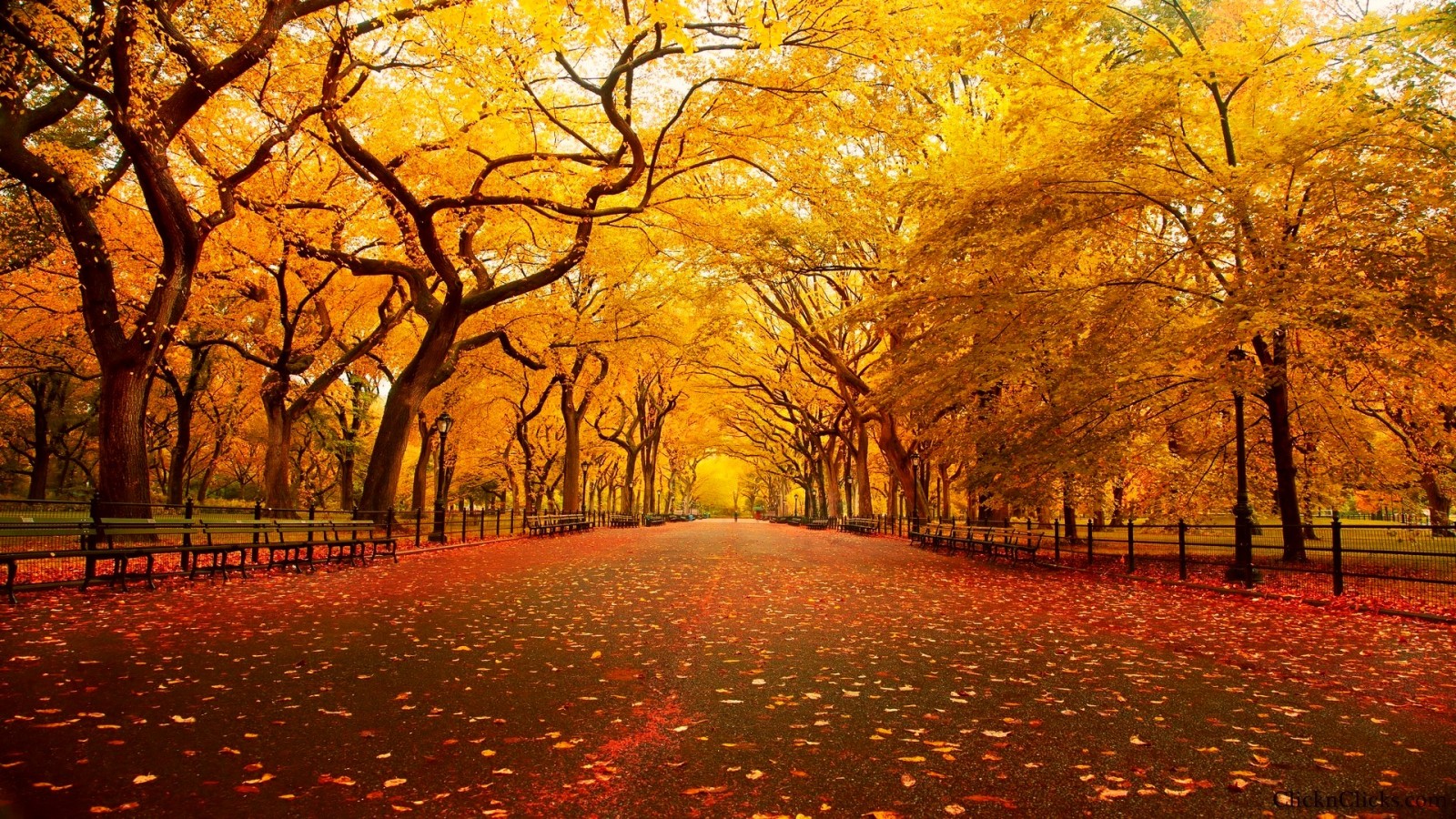 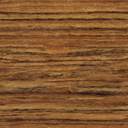 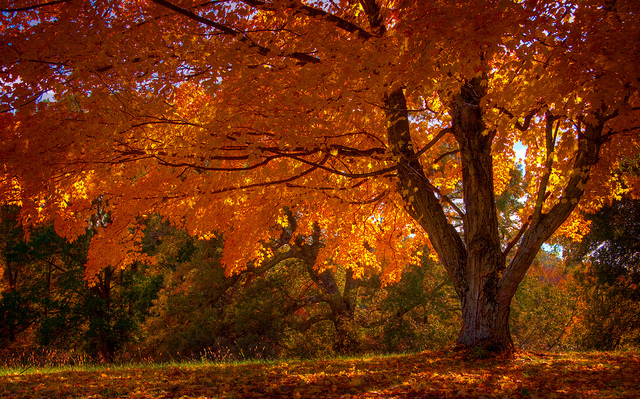 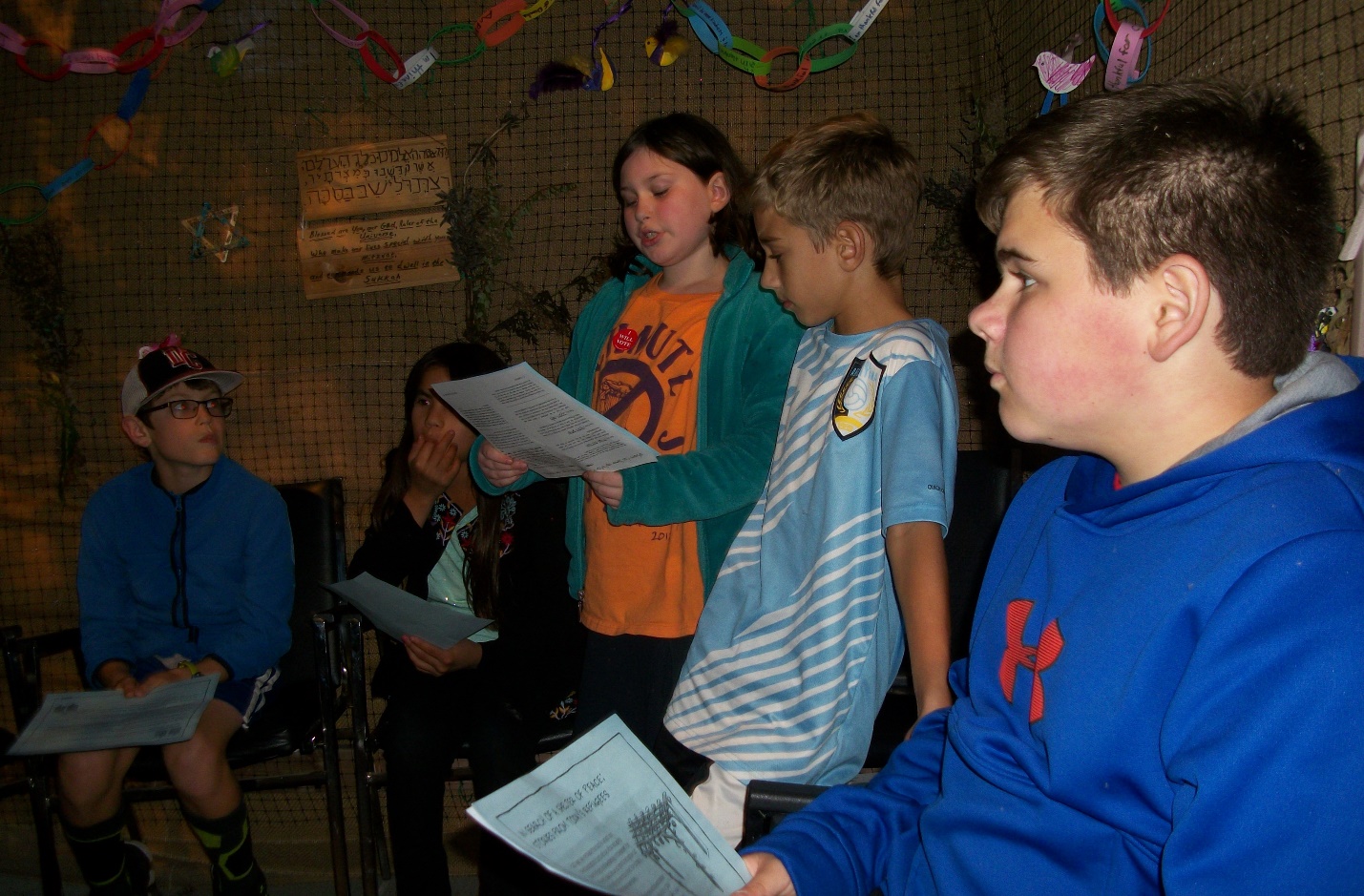 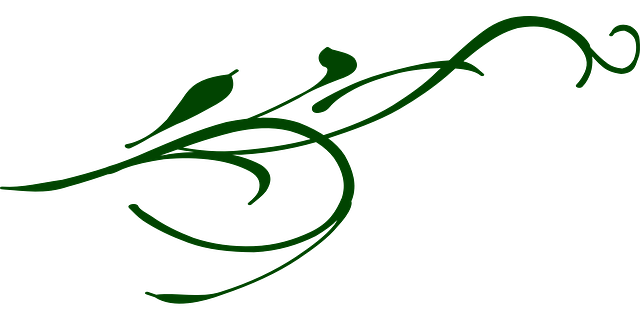 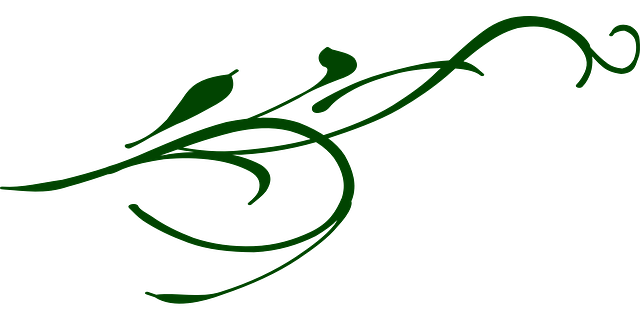 Temple office hours:Tuesdays – 7:30 am to noonWednesdays – 1:00 pm to 6:30 pmThursdays – 7:30 am to noonFridays – 8:30 am to 1:30 pm